國際佛光會中華佛光青年總團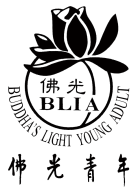    2018年5月份各分團/社月例會週知訊息【提案一】案    由：鼓勵青年定期舉辦讀書會以持續精進學習、深化信仰，深入人間佛教的理念、實踐「書香生活化」一案，提請討論。說    明：讀書是種享受，深入經藏更是讓青年親嚐醍醐法味的最佳管道．在讀書會中的交流討論，能開拓佛法的向度、親近佛教經典，循序漸進地在佛法中，累積不同階段的智慧資糧，並從對話反省中，提昇宗教信仰的生命層次。辦    法： 各分團／社透過各種不同方式舉辦主題式讀書會，如：電影讀書會、茶禪讀書會」、音樂讀書會…等，循序漸進引導青年深入思惟法要。鼓勵佛光青年接受弘法人才之培訓，從「宣講員」到「善財／妙慧講師」，或成立讀書會擔任「帶領人」，以宣揚「人間佛教」的理念為其目標。善用《人間福報》、《佛法真義》、《人生卜事》、《人間佛教佛陀本懷》等教材，以讀書會方式開啟「悅」讀美滿人生。執行辦法：（請具體說明）決　　議：【提案二】案　　由：本年度舉辦各區修持活動乙案，提請討論。說　　明：為將信仰落實於生活，實踐「菩薩心青年力」，從修持中培植福德、堅定信仰力，各區舉辦聯青年精進修持活動，以成為人間佛教行者之目標前進。辦　　法：活動內容可結合各種修持方式進行，如：佛門行儀、佛法概論、「信仰與生活」座談、禪修、念佛、……等。各區分團可聯合舉辦，並邀請各別分院住持主管、輔導法師、分團幹部及新入團員參加。請於確定日期與地點後，活動開始前兩週向總團申報，以便安排上級指導前往輔導；並於活動完成後一週內，呈交結案報告至總團存查。執行辦法：（請具體說明）決　　議：【提案三】案    由：2018「佛光之美」攝影比賽，提請討論。說    明：秉持淨化人心的理念，透過鏡頭捕捉人間佛教的真善美，藉由照片的無聲說法，展現生命與信仰所交織出的光與熱，並為人間留下永恆的瞬間，特此舉辦攝影比賽。(詳見附件1-1、附件1-2)辦    法： 參加對象：鼓勵愛好攝影之佛光青年報名參賽。(報名表見附件1-3)獎勵辦法：凡作品入選者，將於「2018世界會員代表大會」頒給每人3000台幣及獎狀乙張以茲獎勵（若有作品特優者，獎金另計）。報名日期：即日起至2018年7月10日止。活動簡章：請上國際佛光會中華總會網站www.blia.org.tw下載。執行辦法：（請具體說明）決　　議：【提案四】案    由：響應「2018年國定佛誕節暨母親節」，鼓勵各分團於月例會中舉辦孝親系列活動案，提請討論。說    明：適逢國定佛誕節及母親節，為報佛恩與母恩，各分團／社可月例會中規劃　　　　　孝親活動，以闡揚孝道、實踐善美純良之人間佛教理念。辦    法： 分團月例會可舉辦「五月孝親活動」如：跪恩洗腳、孝親奉茶、親手料理敬奉母親...等。5/12(六)〜5/13(日)於佛陀紀念館舉辦「歌頌偉大的佛陀音樂會」、「佛光好音聲」歌唱觀摩賽決賽...等，廣邀團員及其家屬踴躍參加。請各分團共同響應各區聯合舉辦的青年慶佛誕系列活動。執行辦法：（請具體說明）決　　議：團務宣導「書香生活化、生活書香化」，藉由動態交流與靜態的觀摩，讓讀書會經營更趨完備、提昇閱讀的信心與創造力，舉辦「生活有書香-2018年全民閱讀博覽會」。請至人間佛教讀書會網站（http://2018expo.hbreading.org）線上報名， 詳見附件2。蔬食A計畫正式連署網站已經啟用，請大家立即上網連署，同時請將此網站透過LINE、FB、Google+、推特、微博、微信分享在您的動態或給您的朋友。已在Google表單連署過的，資料已匯入則不需再重新聯署。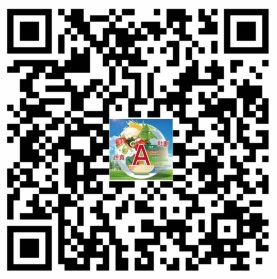 http://www.vegdays.org/ 或QRCode手機掃描即可上網連署國際佛光會中華總會自6/20~7/20期間開辦第十一期行政秘書學苑，歡迎想養成行政秘書專業能力、大學以上學歷，20~35歲身心健康之未婚女性報名參加。意者請洽中華總會教育培訓組02-27620112#2541陳小姐、2250廖小姐。各分團、三好學社舉辦或支援當地道場、佛光會任何活動，請團/社長安排青年撰寫新聞稿(最少250字)並拍攝活動照片，於活動結束後(5日內為限)，以E-mail方式回傳總團(照片請附件夾帶)，以供存查及刊載於〈佛光青年雙週訊〉中。請各分團務必將新入團員會籍資料收集完整後，再一倂寄至總團。完整信件應有：(1)繳款單-紅白黃三聯、(2)會費繳納收據-紅聯、(3)入會卡+照片、(4)繳費明細表-紅白聯(填寫繳費團員會員編號，新入團員則免)、 (5)分會資料代號表、(6)劃撥單或匯款收執聯。　　財務宣導佛光青年簡則第三條：「佛光青年未經總團同意，不可私自化緣。」佛光青年須有因果觀念，十方善款，應帳目清楚，分團長及財務收取之團員會費、贊助分團功德款…等，屬常住淨財，做為弘法利生之用，應依規定如實詳細登錄記載，並將善款盡快繳回總會，不昧因果。未按時繳回財務報表之分團，總會將於每月聯合月例會週知訊息中公告大眾，敬請按時於每月5日前，將財務收支月報表（有收據則附上）寄回總會財務組。截至2018年2月份，缺繳年度月份財務報表之分團：榮譽榜【2018年2月份新入團員排行榜】北區：5個分團　　中區：2個分團　　南區：2個分團重要活動訊息青年分團未繳交月份期數青年分團未繳交月份期數新莊青年分團2017/5~2018/210福國青年分團2017/3~2018/313寶塔青年分團2017/1~2018/315圓福青年分團2016/4~2018/323中壢青年分團2018/21小港青年分團2017/5~2018/311新竹青年分團2017/11~2018/35慈悲青年分團2016/7~2018/321大林青年分團2016/12~12018/316南屏青年分團2017/3~2018/313排名分團名稱團長新入團員★1新營佛光青年分團王嘉祥102三重佛光青年分團林奕豪22福山佛光青年分團謝澤安22圓福佛光青年分團23北一佛光青年分團簡筱瑜13永和佛光青年分團張凱鈞13北二佛光青年分團熊凡靚13寶塔佛光青年分團鄭宇翔13南台佛光青年分團姜玟妤1活動主題內容日期地點聯絡人分機【佛光好音聲】歌唱觀摩決賽以聖歌讚佛，弘揚人間佛教，傳唱人間音緣，共創佛光淨土5/13(日)佛陀紀念館中華總會妙眾法師主任郭珮甄25362561五月份各區聯團會議議案討論、各團交流、聯誼活動 南 5/19(六) 中 5/26(六) 北 5/27(日)  南:普賢寺  中:惠中寺  北:蘭陽別院各區服務員2583~2588五月慶佛誕歡慶佛誕、各團交流、活動辦理 南 5/20(日) 中 5/27(日) 北 5/20(日)  南:鳳山衛武營  中:台中惠中寺  北:台北道場各區團務長--2018年【共識與開放】國際佛光青年會議專題講座、議案討論、佛光之夜等培訓&會議7/8~15(日~日)會後旅遊7/16~18(一~三)佛光山張雅閔25852018年佛光寶寶祝福禮觀世音菩薩契（義）子女儀式、毓麟之喜祝福、佛光寶寶趣味比賽、闖關遊戲等親子活動各督導區自訂日期各督導區自訂地點主任郭珮甄青年窗口楊柏毅佛光會2561佛光山13912018中華佛光青年幹部會議宗門思想、專題講座、議案討論、團務交流、選務講習8/11(六)金光明寺張慧雯2588